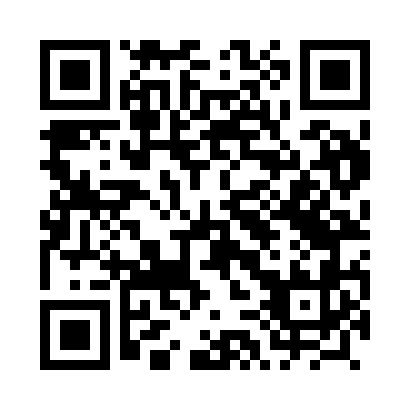 Prayer times for Wincencin, PolandSat 1 Jun 2024 - Sun 30 Jun 2024High Latitude Method: Angle Based RulePrayer Calculation Method: Muslim World LeagueAsar Calculation Method: HanafiPrayer times provided by https://www.salahtimes.comDateDayFajrSunriseDhuhrAsrMaghribIsha1Sat1:574:1612:255:578:3410:452Sun1:574:1512:255:588:3610:463Mon1:574:1412:255:598:3710:464Tue1:574:1412:255:598:3710:475Wed1:574:1312:266:008:3810:476Thu1:574:1212:266:008:3910:487Fri1:564:1212:266:018:4010:488Sat1:564:1212:266:018:4110:499Sun1:564:1112:266:028:4210:4910Mon1:564:1112:266:028:4210:4911Tue1:564:1012:276:038:4310:5012Wed1:564:1012:276:038:4410:5013Thu1:564:1012:276:048:4410:5114Fri1:564:1012:276:048:4510:5115Sat1:564:1012:286:048:4510:5116Sun1:574:1012:286:058:4610:5217Mon1:574:1012:286:058:4610:5218Tue1:574:1012:286:058:4710:5219Wed1:574:1012:286:068:4710:5220Thu1:574:1012:296:068:4710:5321Fri1:574:1012:296:068:4710:5322Sat1:584:1112:296:068:4810:5323Sun1:584:1112:296:068:4810:5324Mon1:584:1112:296:078:4810:5325Tue1:584:1212:306:078:4810:5326Wed1:594:1212:306:078:4810:5427Thu1:594:1312:306:078:4810:5428Fri1:594:1312:306:078:4710:5429Sat2:004:1412:316:078:4710:5430Sun2:004:1412:316:078:4710:54